東京都障害者スポーツ指導者協議会　会員のみなさま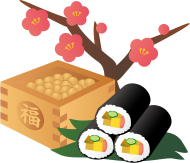 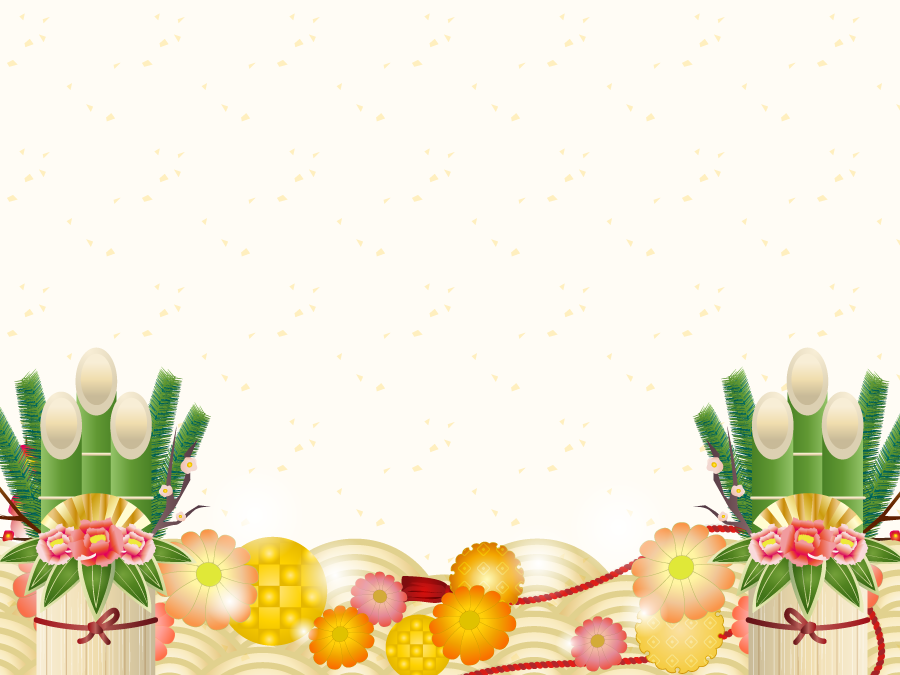 2021年は、オリンピック・パラリンピックの年でした。コロナ禍ですが、少しずつ活動が始まっているのではないでしょうか？そこで、今年度(2021年)　「こんな活動しました」「こんな発見がありました！」「ぜひ皆さんに聞いてほし～い」と感じている会員のみなさん。活動の報告を「たより」に応募してみませんか？ぜひ皆さんの原稿お待ちしております。締　切　り：平成4年2月23日(水)原稿の送り先：info@tcsid.com内　　　容：会員の皆さんが一年間活動したこと、研修会、講習会の報告、その他書式について：A4サイズ、文字数は400～1000字以内、写真もOK問い合わせ先：090-1034-5963 　秋山(原稿をいただいた方にほんの気持ちを用意させて頂きました）